A doktori tézis betétlapja<<AZ ÉRTEKEZÉS CÍME>>Értekezés a doktori (PhD) fokozat megszerzése érdekébena …............................ tudományágban*Írta: …................................... okleveles …........................................Készült a Debreceni Egyetem …....................... doktori iskolája(…......................................................... programja) keretébenTémavezető:	Dr. . . . . . . . . . . . . . . . . . . . . .Az értekezés bírálói:			Dr. …........................................			Dr. …………………………… A bírálóbizottság:elnök:		Dr. …........................................tagok:		Dr. …………………………..        			Dr. …………………………..       			Dr. …………………………..       			Dr. …………………………..       Az értekezés védésének időpontja:	Debreceni Egyetem ÁOK**, …………………………20… . ……………… … .*tudományágakat ld. a doktori iskolák felsorolásánál**releváns kar neve (rövidítés elegendő)*** az új képzésben, ahol a szigorlat helyett komplex vizsgát tesznek a jelöltek, a vizsgabizottságra/időpontra vonatkozó részt nem kell feltüntetniA doktori tézisek címoldala Doktori (PhD) értekezés tézisei<<Az értekezés címe>><<a jelölt neve>>Témavezető: Dr. ………………………….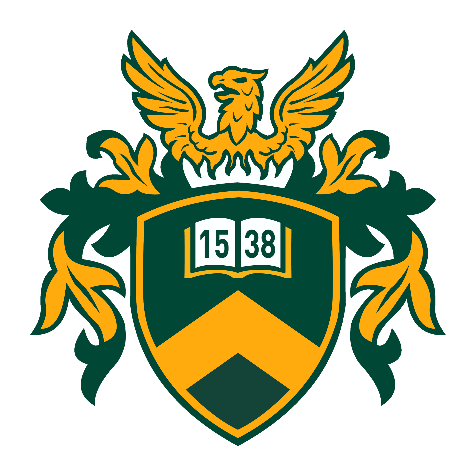 DEBRECENI EGYETEM……………… Doktori IskolaDebrecen, 20…Értekezés FEDŐlapjaEGYETEMI DOKTORI (PhD) ÉRTEKEZÉSSzerző neveÉrtekezés címeDebreceni Egyetem……………… Doktori IskolaDebrecen, 20..Értekezés BELSŐ CÍMlapjaEGYETEMI DOKTORI (PhD) ÉRTEKEZÉSÉrtekezés címeSzerző neveTémavezető: Dr. ………Debreceni Egyetem……………… Doktori IskolaDebrecen, 20..ANGOL NYELVŰ ÉRTEKEZÉS FEDŐLAPJAThesis for the degree of doctor of philosophy (PhD)Titleby nameUniversity of DebrecenDoctoral School of 	…………. Debrecen, 20xxANGOL NYELVŰ ÉRTEKEZÉS BELSŐ CÍMOLDALAThesis for the degree of doctor of philosophy (PhD)Titleby nameSupervisor: ………..University of DebrecenDoctoral School of 	…………. Debrecen, 20xxAngol nyelvű tézisfüzet címlapjaShort Thesis for the degree of doctor of philosophy (PhD)Titleby ………(name)Supervisor: University of DebrecenDoctoral School of 	…………. Debrecen, 20..Angol nyelvű tézisfüzet betétlapja<<Title of the thesis>>By ……………..(name), ………..(MD/MSc degree)Supervisor:. . . . . . . . . . . . . . . . . . . . .Doctoral School of ……………., University of DebrecenHead of the Defense Committee:		………………….	Reviewers:					………………….						………………….Members of the Defense Committee:	………………….						………………… The PhD Defense takes place at the Lecture Hall of Bldg. A, Department of Internal Medicine, Faculty of Medicine, University of Debrecen       , 20..*az új képzésben, ahol a szigorlat helyett komplex vizsgát tesznek a jelöltek, a vizsgabizottságra/időpontra vonatkozó részt nem kell feltüntetni**releváns kar neve MEGHÍVÓA Debreceni Egyetem Orvostudományi Doktori Tanácsa meghívja ÖntJelölt neveAz értekezés címecímű egyetemi doktori (PhD) értekezéséneka védés ideje és helyetantermében tartandó nyilvános vitájára.A vitát vezeti: 	név, tudományos fokozatHivatalos bírálók:	név, tudományos fokozat			név, tudományos fokozatAz értekezés megtekinthető a a Debreceni Egyetem elektronikus Archívumában (https://dea.lib.unideb.hu/dea/). A nyilvános vitában minden jelenlevő részt vehet és írásban előzetesen észrevételt tehet.A DE Orvostudományi Doktori Tanácsa